Application for a School Place In-Year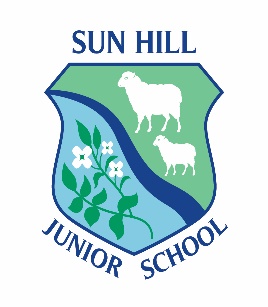 Further advice about Sun Hill Junior School’s admission procedures and the school admission policy are available on www.sunhilljun.net or on request from the school. This form is intended for In Year applications (changing schools at any stage from Year 3 to Year 6).  For Main Round applications (moving from Year 2 to Year 3) please visit www.hants.gov.uk/educationandlearning/admissions/applicationprocess or call Hampshire County Council Admissions 0300 555 1377 (admissions.team@hants.gov.uk).The child’s parent/guardian should complete this form in BLOCK CAPITALS and sign the declaration overleaf to confirm they have parental responsibility.  NB: If your child has an Education, Health and Care Plan, please contact the SEN Team to request a change of school placement.  Please do not complete this form.Name and contact details of the adult completing this formWhat is your relationship to this child (for example parent/ step parent)?  ___________________________Do you have parental responsibility for the child named in this application?  Yes / NoThe information we collect on this form will be used for the purposes of school admission and will be shared with Hampshire County Council.  It will be processed electronically and stored on computers for administrative purposes in accordance with the Data Protection Act 2018.  For our full privacy notice, please see www.sunhilljun.net Declaration I certify that I have parental responsibility and the information I have given on this form is correct to the best of my knowledge.  (If you give false information the offer of a school place may be withdrawn).  I understand and accept the data privacy information above:Signature of parent/guardian 	______________________________________ Date __________________Please return this form to: Admissions Administrator, Sun Hill Junior  School, Sun Lane, Alresford SO24 9NB or via email to adminoffice@sunhill-jun.hants.sch.ukIf you have any questions, please contact our Admissions Administrator.________________________________________________________________________________________Child’s last nameForename(s)Any previous surnameGenderMale / FemaleDate of birth_____/_____/_____Current Year GroupPlace of birthEnglish is an additional languageYes/NoChild’s permanent address*: Postcode ________________Postcode ________________Postcode ________________*If you are moving house, please supply both your current and future addresses.  We regret that we are unable to process applications on the basis of a future address until documentary evidence can be shown, either a rental agreement showing the contract start date or solicitors letter referring to the date of exchange of contracts. *If you are moving house, please supply both your current and future addresses.  We regret that we are unable to process applications on the basis of a future address until documentary evidence can be shown, either a rental agreement showing the contract start date or solicitors letter referring to the date of exchange of contracts. *If you are moving house, please supply both your current and future addresses.  We regret that we are unable to process applications on the basis of a future address until documentary evidence can be shown, either a rental agreement showing the contract start date or solicitors letter referring to the date of exchange of contracts. *If you are moving house, please supply both your current and future addresses.  We regret that we are unable to process applications on the basis of a future address until documentary evidence can be shown, either a rental agreement showing the contract start date or solicitors letter referring to the date of exchange of contracts. Current/previous schoolDate place required/ leaving date_____/_____/__________/_____/__________/_____/_____TitleForenameForenameSurnameSurnameCurrent address (if different from child)Daytime phoneHome phone Home phone Mobile phone Email addressEmail addressPlease give your reasons for changing your child’s schoolIs the child in care or been previously in care of the local authority?Yes / NoPlease note that an application on behalf of a child in care can only be completed by the designated Social WorkerIs either parent a member of the UK Armed Forces?Yes / NoIs there a sibling on roll at Sun Hill Junior School or for whom an offer of a place at Sun Hill Junior School has been accepted?Yes / NoChild’s name: _______________________Child’s date of birth: _________________Child’s current year group: ____________School Use OnlySchool Use OnlyDate received by schoolDate of offer letterProof of address seenCurrent school contactedStudent start dateDate of refusal letter